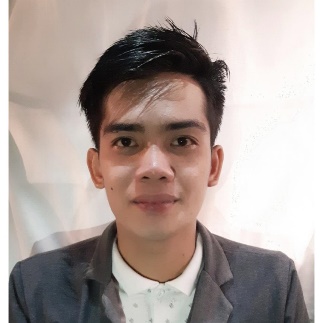 Jerremie Email Add:   jerremie.380495@2freemail.comMobile: Whatsapp +971504753686 / +919979971283                                                                                                                                                                                                                         Objective:Highly focused individual with strong desire to work in an organization which offers an interesting and challenging position with a team environment where I can expand my professional prospect by making best use of my qualification and experiences.Qualification:         Deeply dynamic committed and responsible highly versatile especially honest and trustworthy to people and situations and can work well minimal supervisions, possess good communication and presentation.  Ability to work independently and cooperatively with co-workers and organizations.  Responsible, dependable and can cope up with pressures.Working Experiences:COMPANY		:	Shell Gasoline Station				(Olongapo City Philippines)	POSITI	ON		:	Crew/Cashier		YEAR			:	December 3, 2012-February 19, 2014COMPANY		:	ARJ Food Corporation (Red Ribbon Bakeshop)				(Olongapo City Philippines)POSITI	ON		:	Service Crew/Cashier	YEAR			:	October 15, 2014-November 2, 2015COMPANY	          :		Manpower Agency (Vista Mall Bataan)				(Balanga City, Bataan)	POSITION	          : 	Sales Associate/ Merchandiser	YEAR                       : 	March 15, 2017-March 20, 2018Job DescriptionResponsible for providing excellent customer service.Selling product such as home lines Appliances.Demonstrate comprehensive product knowledge including features and benefits.Provide sincere, friendly, funny and energetic customer servicePrepare & manage correspondence, reports & documents.Updating Monthly Sales and Promotions.Entertain any inquiry that is related to our products in order to clarify certain concern of our customers.Gives quality service or assistance to the different customers.Special SkillsINTERNET/SURFING/RESEARCHComputer Literate such as Microsoft Office, word, Installing and Assembling Computer hardware.Educational AttainmentPrimary 		2001-2006		Tipo Elementary School, PhilippinesSecondary		2006-2010		Olongapo City National High School Phils.College		20014-2016		AMA Computer Learning Center (ACLC)						Olongapo City PhilippinesCourse					(Computer Hardware Servicing NCII)Personal Information:Birthdate	:	October 26, 1993Birthplace	:	Nagwaling Pilar BataanAge		:	24 Years oldHeight	:	5’6”Weight	:	130 lbs.Citizenship	:	FilipinoLanguage	:	English and TagalogReligion	:	CatholicVisa Status	:	Tourist Visa             I hereby certify that the information given. And all Statement made herein are true and correct to the best of my knowledgeJERREMIE 								           Applicant